ИЗВЕЩЕНИЕ о проведении аукциона на право заключения договора аренды земельного участка1. Организатор аукциона: Администрация Озерненского городского поселения Духовщинского района Смоленской области (далее – Организатор аукциона), 216239, Смоленская область, Духовщинский район, п.Озерный, ул. Кольцевая, д.14.Сведения об органе местного самоуправления, который должен заключить договор аренды земельного участка: Администрация Озерненского городского поселения Духовщинского района Смоленской области, юридический адрес: Смоленская область, Духовщинский район, п.Озерный, ул. Кольцевая, д.14; ИНН 6705003918, КПП 670501001; ОГРН 1066727000053.Реквизиты решения о проведении аукциона: постановление Администрации Озерненского городского поселения Духовщинского района Смоленской области от 19.08.2021. № 49 «О проведении открытого аукциона на право заключения договора аренды земельного участка категории земель населенных пунктов, находящегося в государственной собственности, площадью 100 кв. м., с кадастровым номером 67:07:0190107:2515, расположенного по адресу: Российская Федерация, Смоленская область, Духовщинский район, Озерненское городское поселение, п. Озерный, ул. Кольцевая, уч. 16В. Разрешенное использование: магазины.».Форма торгов – аукцион.Состав участников аукциона – открытый.Форма подачи предложений по цене – открытая.Предмет аукциона: право заключения договора аренды (ежегодный размер арендной платы) земельных участков, а именно:1.1. Начальная цена предмета аукциона на право заключения договора аренды земельного участка установлена в соответствии с п.14 ст. 39.11 Земельного кодекса РФ в размере ежегодной арендной платы, определённой в размере 1,5 % кадастровой стоимости земельного участка и составляет 782 руб. 01 коп. (Семьсот восемьдесят два рубля 01 копейка).Шаг аукциона: 3 % начальной цены предмета аукциона, в размере 23 рубля 46 коп.  (Двадцать три рубля 46 копеек). Размер задатка: 20 % начальной цены предмета аукциона, в размере 156 рублей 42 коп. (Сто пятьдесят шесть рублей 42 копейки).Срок аренды земельного участка - 10 лет.Сведения о земельном участке: - кадастровый номер 67:07:0190107:2515;- площадь 100 кв. м;- адрес: Российская Федерация, Смоленская область, Духовщинский район, Озерненское городское поселение, п. Озерный, ул. Кольцевая, уч. 16В;- категория земель: земли населенных пунктов;- разрешенное использование: магазины;- границы земельного участка - согласно кадастровому паспорту земельного участка.Заявки на участие в аукционе оформляются претендентами на бланках согласно Приложению 1 к настоящему извещению.Заявки на участие в аукционе принимаются Организатором аукциона с 09 часов 00 минут 25.08.2021 года до 17 часов 00 минут 20.09.2021 года, по адресу: Смоленская область, Духовщинский район, п.Озерный, ул. Кольцевая, д.14, здание администрации Озерненского городского поселения Духовщинского района Смоленской области понедельник – пятница с 09.00 до 17.00 (обед с 13.00 до 14.00).Осмотр земельного участка на местности возможен после предварительного согласования времени осмотра по телефонам: (48166) 5-11-44, либо после обращения к Организатору аукциона по адресу: Смоленская область, Духовщинский район, п.Озерный, ул. Кольцевая, д.14.Заявка на участие в аукционе с прилагаемыми к ней документами регистрируется представителем Организатора аукциона в журнале приема заявок с присвоением каждой заявке номера и указанием даты и времени подачи документов. На каждом экземпляре заявки представителем Организатора аукциона делается отметка о принятии заявки с указанием ее номера, даты и времени принятия.Заявки, поступившие по истечении срока их приема вместе с описью, на которой делается отметка об отказе в принятии документов, возвращаются претендентам или их уполномоченным представителям под расписку. 	 Один заявитель вправе подать только одну заявку на участие в аукционе. Заявитель имеет право отозвать принятую организатором аукциона заявку на участие в аукционе до дня окончания срока приема заявок, уведомив об этом в письменной форме организатора аукциона. Организатор аукциона возвращает заявителю внесенный им задаток в течение трех рабочих дней со дня поступления уведомления об отзыве заявки. В случае отзыва заявки заявителем позднее дня окончания срока приема заявок задаток возвращается в порядке, установленном для участников аукциона. Заявитель не допускается к участию в аукционе в следующих случаях:1) непредставление необходимых для участия в аукционе документов или представление недостоверных сведений;2) непоступление задатка на дату рассмотрения заявок на участие в аукционе;3) подача заявки на участие в аукционе лицом, которое в соответствии с настоящим Кодексом и другими федеральными законами не имеет права быть участником конкретного аукциона, покупателем земельного участка или приобрести земельный участок в аренду;4) наличие сведений о заявителе, об учредителях (участниках), о членах коллегиальных исполнительных органов заявителя, лицах, исполняющих функции единоличного исполнительного органа заявителя, являющегося юридическим лицом, в предусмотренном настоящей статьей реестре недобросовестных участников аукциона.Заседание комиссии по вопросу рассмотрения заявок на участие в аукционе (допуск к участию в аукционе) состоится 21.09.2021 года в 11 часов 00 минут по адресу Смоленская область, Духовщинский район, п.Озерный, ул. Кольцевая, д.14, здание администрации Озерненского городского поселения Духовщинского района Смоленской области. Перечень документов, подаваемых претендентами для участия в аукционе: - заявку на участие в аукционе по установленной Организатором аукциона форме (Приложение 1), с указанием банковских реквизитов счета для возврата задатка в 2 экземплярах;- копии документов, удостоверяющих личность заявителя (для граждан);- надлежащим образом, заверенный перевод на русский язык документов о государственной регистрации юридического лица в соответствии с законодательством иностранного государства в случае, если заявителем является иностранное юридическое лицо;- документы, подтверждающие внесение задатка.Сумма задатка в размере 156 рублей 42 коп. (Сто пятьдесят шесть рублей 42 копейки) вносится единым платежом на расчетный счет организатора аукциона Управление Федерального   Казначейства РФ   по Смоленской   области (Администрация   Озерненского городского поселения Духовщинского района Смоленской области) ИНН 6705003918 КПП 670501001 Казначейский счет №03232643666161556300 Отделение Смоленск Банка России//УФК по Смоленской области г. Смоленск БИК 016614901, кор.счет:40102810445370000055 л/с 05633013120 ОКТМО 66616155 КБК 934 111 050 251 300 001 20.Наименование платежа: Задаток на аукцион 24.09.2021 года.Данное сообщение является публичной офертой для заключения договора о задатке в соответствии со статьей 437 Гражданского кодекса Российской Федерации, а подача претендентом заявки и перечисление задатка являются акцептом такой оферты, после чего договор о задатке считается заключенным в письменной форме. Представление документов, подтверждающих внесение задатка, признается заключением соглашения о задаткеЗадаток должен поступить на расчетный счет организатора аукциона не позднее 20.09.2021 года. Место, дата и время проведения аукциона: аукцион состоится 24.09.2021 года в 11 часов 00 минут по адресу: Смоленская область, Духовщинский район, п.Озерный, ул. Кольцевая, д.14, здание администрации Озерненского городского поселения Духовщинского района Смоленской области.Порядок проведения аукциона:а) аукцион ведет аукционист в присутствии уполномоченных представителей Организатора аукциона;б) участникам аукциона выдаются пронумерованные карточки участника аукциона (далее – карточки);в) аукционист оглашает предмет аукциона, его начальную цену, шаг аукциона. Шаг аукциона – 3 % начальной цены предмета аукциона;г) после оглашения аукционистом начальной цены предмета аукциона участникам предлагается заявить эту цену путем поднятия карточек, а при наличии двух и более поднятых карточек аукционистом осуществляется последовательное увеличение цены на «шаг аукциона»;д) победителем аукциона признается участник аукциона, который подтвердил начальную цену предмета аукциона или цену, сложившуюся на соответствующем «шаге аукциона», при отсутствии предложений других участников аукциона после троекратного повторения аукционистом сложившейся цены.Цена предмета аукциона заносится в протокол об итогах аукциона, составляемый в двух экземплярах.Победителем аукциона признается покупатель, предложивший наиболее высокую цену.Протокол об итогах аукциона, подписанный представителями Организатора аукциона, аукционистом и победителем аукциона, является основанием для заключения с победителем аукциона договора аренды земельного участка.Договор аренды земельного участка заключается с победителем аукциона в срок не ранее чем через 10 дней со дня размещения протокола о результатах аукциона на официальном сайте в сети «Интернет», но не позднее чем через 30 дней со дня его размещения на условиях, указанных в извещении о проведении аукциона, по цене предмета аукциона, предложенной победителем аукциона (Приложение 2).Аукцион признается несостоявшимся в случае:- не подано ни одной заявки на участие в аукционе;- по окончании срока подачи заявок на участие в аукционе подана только одна заявка на участие в аукционе; - принято решение об отказе в допуске к участию в аукционе всех заявителей или о допуске к участию в аукционе и признании участником аукциона только одного заявителя;- в аукционе участвовал только один участник или при проведении аукциона не присутствовал ни один из участников аукциона;- после троекратного объявления предложения о начальной цене предмета аукциона, ни одним из участников аукциона не заявлена данная цена путем поднятия карточки.Если подана единственная заявка на участие в аукционе и заявитель, подавший указанную заявку, соответствуют всем требованиям, указанным в извещении о проведении аукциона, в течение десяти дней со дня рассмотрения указанной заявки заявителю направляются три экземпляра подписанного проекта договора аренды земельного участка. При этом размер ежегодной арендной платы или размер первого арендного платежа по договору аренды земельного участка определяется в размере, равном начальной цене предмета аукциона. Не допускается заключение договора ранее, чем через десять дней со дня размещения информации о результатах аукциона на официальном сайте.Задаток, внесенный лицом, признанным победителем аукциона, задаток, внесенный иным лицом, с которым заключен договор аренды земельного участка, засчитываются в счет арендной платы за него. Задатки, внесенные этими лицами, не заключившими в установленном настоящей статьей порядке договора купли-продажи или договора аренды земельного участка вследствие уклонения от заключения указанных договоров, не возвращаются. В случае, если победитель аукциона уклонился от заключения договора аренды земельного участка.  Организатор аукциона вправе заключить данный договор с участником аукциона, который сделал предпоследнее предложение о цене предмета аукциона, в срок не ранее чем через 30 дней, но не позднее чем через 50 дней со дня размещения протокола о результатах аукциона на официальном сайте в сети «Интернет» на условиях, указанных в настоящем извещении, по цене предмета аукциона, предложенной таким участником аукциона.В случае, если аукцион признан несостоявшимся, либо если договор аренды земельного участка не был заключен в сроки, предусмотренные настоящим извещением, Организатор аукциона вправе объявить о проведении повторного аукциона. При этом могут быть изменены условия аукциона.Извещение об отказе в проведении аукциона подлежит размещению на официальном сайте в сети «Интернет» и опубликованию в официальном печатном издании в течение трех дней со дня принятия такого решения. Организатор аукциона в течение 3 дней со дня принятия решения об отказе в проведении аукциона извещает лиц, подавших заявки на участие в аукционе, об отказе в проведении аукциона.ПРОЕКТ     ДОГОВОРА АРЕНДЫ №______ЗЕМЕЛЬНОГО УЧАСТКАп.Озерный Духовщинский район Смоленской области                       «_____» _____________ 2021 г. Администрация Озерненского городского поселения Духовщинского района Смоленской области в лице Главы муниципального образования Озерненского городского поселения Духовщинского района Смоленской области О.В. Тихоновой, действующей на основании Устава Озерненского городского поселения Духовщинского района Смоленской области, именуемая в дальнейшем «Арендодатель», с одной стороны, и (гражданин, юридическое лицо) в лице_____________ действующего на основании ________________, именуемый в дальнейшем «Арендатор», с другой стороны, именуемые в дальнейшем «Стороны», заключили настоящий договор (далее – Договор) о нижеследующем:Предмет Договора1.1. Арендодатель предоставляет, а Арендатор принимает в аренду (во временное владение и пользование) находящийся в государственной собственности земельный участок из земель____________(категория земель) с кадастровым номером ___________площадью ______ кв. метров, расположенный по адресу: Смоленская область, ________________ (далее – Участок), для использования в соответствии с установленным видом разрешенного использования:_______________________ в границах, указанных в кадастровом паспорте Участка.1.2. На Участке расположены (отсутствуют) объекты недвижимого имущества __________________________________, памятники историко-культурного значения отсутствуют.1.3. Ограничений использования или обременений Участка на момент заключения настоящего Договора _________________________.Срок Договора2.1. Договор заключен на ______ (________________) лет.2.2. Договор вступает в силу с даты его государственной регистрации в органе, осуществляющем государственную регистрацию прав на недвижимое имущество и сделок с ним на территории Смоленской области.2.3. Договор, заключенный на срок менее чем один год, вступает в силу с даты его подписания Сторонами.Размер и условия внесения арендной платы3.1. Размер ежегодной арендной платы определен по результатам торгов и составляет ____________ (_________) рублей. 3.2. Арендная плата вносится Арендатором единовременно путем перечисления на расчетный счет Арендодателя: Управление  Федерального   Казначейства    РФ   по  Смоленской   области ( Администрация Озерненского городского поселения Духовщинского района Смоленской области) ИНН 6705003918 КПП 670501001, Казначейский счет № 03231643666161556300 отделение Смоленск банка России//УФК по Смоленской области г. Смоленск БИК 016614901, Кор. счет № 40102810445370000055, л/с  04633013120 ОКТМО 66616155 КБК 934 111 050 251 300 001 20.3.3. Арендная плата начисляется с момента подписания протокола по результатам торгов, независимо от месяца, в котором была осуществлена государственная регистрация Договора.Исполнением обязательства по внесению арендной платы является поступление от Арендатора денежных средств на указанный в Договоре счет.3.4. Размер арендной платы подлежит пересмотру также в случаях перевода земельного участка из одной категории земель в другую, изменения разрешенного использования земельного участка в соответствии с требованиями законодательства Российской Федерации, а также в иных случаях, предусмотренных законодательством Российской Федерации.3.5. Арендная плата по окончании срока действия Договора или при досрочном его расторжении исчисляется за целый месяц, в котором произошло прекращение действия Договора.Права и обязанности СторонАрендодатель имеет право:Требовать досрочного расторжения Договора при использовании Участка не по целевому назначению, а также при использовании способами, приводящими к его порче, при невнесении арендной платы в общей сумме более чем за 6 месяцев, а также при нарушении других условий Договора.На беспрепятственный доступ на территорию арендуемого Участка с целью его осмотра на предмет соблюдения условий Договора.На возмещение убытков, причиненных ухудшением качества Участка и экологической обстановки в результате хозяйственной деятельности Арендатора, а также по иным основаниям, предусмотренным законодательством Российской Федерации.Арендодатель обязан:Выполнять в полном объеме все условия Договора.Передать Арендатору Участок по акту приема-передачи.Письменно не позднее, чем за пять дней до наступления очередного срока внесения арендной платы уведомить Арендатора об изменении номеров счетов для перечисления арендной платы, указанных в п. 3.2 настоящего Договора.Арендатор имеет право:Использовать Участок на условиях, установленных Договором.Арендатор вправе сдавать Участок в субаренду, а также передавать свои права и обязанности по договору третьим лицам только с письменного согласия Арендодателя, если законом не предусмотрено иное.Арендатор обязан:Принять у Арендодателя Участок по акту приема-передачи в течение трех рабочих дней после его передачи Арендатору.Выполнять в полном объеме все условия Договора.Использовать Участок в соответствии с целевым назначением и разрешенным использованием.Уплачивать в размере и на условиях, установленных Договором, арендную плату.Обеспечить Арендодателю (его законным представителям) беспрепятственный доступ на Участок по их требованию.После подписания Договора и изменений к нему произвести его (их) государственную регистрацию в срок, не превышающий 6 месяцев, в органе, осуществляющем государственную регистрацию прав на недвижимое имущество и сделок с ним на территории Смоленской области, если это предусмотрено законодательством Российской Федерации.Не допускать действий, приводящих к ухудшению экологической обстановки на арендуемом Участке и прилегающих к нему территориях, а также выполнять работы по благоустройству территории.Письменно в десятидневный срок уведомить Арендодателя об изменении своих реквизитов.По окончании срока действия Договора или при его досрочном расторжении привести Участок в состояние, пригодное для дальнейшего использования, не хуже первоначального.Арендодатель и Арендатор имеют иные права и несут иные обязанности, установленные законодательством Российской Федерации.5.Ответственность СторонЗа нарушение условий Договора Стороны несут ответственность, предусмотренную законодательством Российской Федерации.За нарушение срока внесения арендной платы по Договору Арендатор выплачивает Арендодателю пени в размере ставки рефинансирования Центрального Банка Российской Федерации, действующей на день выполнения денежного обязательства, от неуплаченной суммы на каждый календарный день просрочки. Пени перечисляются в порядке, предусмотренном п. 3.2 Договора.При наличии начисленной пени на дату поступления очередного платежа такая пеня подлежит первоочередному погашению вне зависимости от назначения платежа, указанного Арендатором в платежном поручении на перечисление арендной платы.Ответственность Сторон за нарушение обязательств по Договору, вызванных действием обстоятельств непреодолимой силы, регулируется законодательством Российской Федерации.Изменение, расторжение и прекращение ДоговораВсе изменения и (или) дополнения к Договору оформляются Сторонами в письменной форме.Договор может быть досрочно расторгнут по требованию Арендодателя по решению суда на основании и в порядке, установленном гражданским законодательством, а также в случаях, указанных в пункте 4.1.1. Договора.В случае неисполнения или ненадлежащего исполнения обязательств по Договору Арендодатель имеет право на односторонний отказ от Договора путем уведомления Арендатора об отказе от Договора. Договор прекращается с момента получения данного уведомления.При прекращении Договора Арендатор обязан возвратить Арендодателю Участок в надлежащем состоянии по акту приема-передачи в течение трех рабочих дней в состоянии не хуже первоначального.В случае если Арендатор в установленный Договором срок не возвратил Участок, он обязан внести арендную плату за весь срок до момента передачи Участка, а также уплатить штраф в размере квартальной арендной платы на счет, указанный в п. 3.2. Договора. При этом Договор не считается продленным.В случае продления Договора на неопределенный срок, стороны вправе в любое время отказаться от него в порядке, предусмотренном пунктом 2 статьи 610 Гражданского кодекса Российской Федерации.Рассмотрение и урегулирование споровВсе споры, возникающие между Сторонами по вопросам, предусмотренным настоящим Договором или в связи с ним, разрешаются путем переговоров.В случае невозможности разрешения вышеуказанных споров путем переговоров споры рассматриваются в претензионном порядке. Срок рассмотрения претензии – не более одного месяца с момента ее получения.В случае если споры не урегулированы Сторонами с помощью переговоров и в претензионном порядке, то они разрешаются в судебных органах по месту нахождения Арендодателя.Особые условия Договора______________________________________________________________________________.Прочие условия ДоговораВсе расходы по государственной регистрации Договора, а также изменений и дополнений к нему несет Арендатор.Договор составлен в 3 (трех) экземплярах, имеющих одинаковую юридическую силу, по одному экземпляру для каждой из Сторон, один экземпляр передается в орган, осуществляющий государственную регистрацию прав на недвижимое имущество и сделок с ним на территории Смоленской области.В случаях, не предусмотренных настоящим Договором, Стороны обязуются руководствоваться действующим законодательством.Реквизиты СторонАрендодатель: Администрация Озерненского городского поселения Духовщинского района Смоленской области в лице Главы муниципального образования Озерненского городского поселения –  О.В. Тихоновой.Смоленская область, Духовщинский район, п. Озёрный, ул. Кольцевая, д.14, ИНН 6705003918 КПП 670501001 БИК 016614901 р/с 40102810445370000055Арендатор:____________________________________________________________________________________ИНН __________________КПП __________________р/с _____________________________ в ________________________________БИК ___________________Подписи СторонО приеме заявок на догазификацию домовладений.Администрация Озерненского городского поселения Духовщинского района Смоленской области информирует население о сборе заявок на догазификацию* домовладений*, находящихся на газифицированной территории Озерненского городского поселения Духовщинского района Смоленской области.Гражданам, желающим принять участие в программе по догазификации необходимо до 01.09.2021 года подать заявление с приложением документов: ситуационный план; копия документа о праве собственности на земельный участок; копия документа о праве собственности на жилое помещение.Документы от заинтересованных лиц принимаются по адресу: 216239 Смоленская область, Духовщинский район, п. Озерный ул. Кольцевая д. 14. (Администрация Озерненского городского поселения).*«Догазификация» - осуществление подключения (технологического присоединения) к газораспределительным сетям газоиспользующего оборудования, принадлежащего физическим лицам, намеревающимся использовать газ для удовлетворения личных, семейных, домашних и иных нужд, не связанных с осуществлением предпринимательской (профессиональной) деятельности, с учетом выполнения мероприятий в рамках такого подключения (технологического присоединения) до границ земельных участков без взимания средств с физического лица при условии, что в населённом пункте, в котором располагается домовладение физического лица проложены газораспределительные сети.* «Домовладение»- объект индивидуального жилищного строительства или жилой дом блокированной застройки, расположенный на земельном участке, принадлежащие физическому лицу на праве собственности или ином предусмотренном законом основании.ПРОТОКОЛпубличных слушаний (общественных обсуждений)16.08.2021                                                                                                     N 1 Организатор проведения публичных слушаний (общественных обсуждений) -Администрация Озерненского городского поселения Духовщинского района Смоленской области в лице Главы муниципального образования Озерненского городского поселения Духовщинского района Смоленской области - Тихоновой Оксаны Викторовны, действующей на основании Устава Озерненского городского поселения Духовщинского района Смоленской области.По проекту внесения изменений в Правила землепользования и застройки Озерненского городского поселения Духовщинского района Смоленской области.Информация о начале проведения публичных слушаний (общественных обсуждений) опубликована 21.07.2021 года в сети "Интернет": http://ozerniy.admin-smolensk.ru// .Предложения   и   замечания участников публичных слушаний (общественных обсуждений) по проекту принимались с 21.07.2021 года до 16.08.2021 года.Публичные   слушания (общественные обсуждения) проводились в пределах территории Озерненского городского поселения Духовщинского района Смоленской области.Для публичных слушаний:Собрание участников публичных слушаний было проведено 16.08.2021 г.по адресу: Российская Федерация, Смоленская область, п. Озерный, ул. Кольцевая, д.14.В собрании приняло участие 3 человека.Приложение к протоколу:Перечень принявших участие в рассмотрении проекта участников публичных слушаний (общественных обсуждений) на 1 листе.  Глава муниципального образованияОзерненского городского поселенияДуховщинского района Смоленской области                                                              О.В. ТихоноваЗАКЛЮЧЕНИЕо результатах публичных слушаний (общественных обсуждений)"23" августа 2021г.Администрацией  Озерненского городского поселения Духовщинского района Смоленской области проведены публичные   слушания  (общественные   обсуждения)   по  проекту: внесения изменений в Правила землепользования и застройки Озерненского городского поселения Духовщинского района Смоленской области.Количество  участников,  которые  приняли  участие  в  публичных слушаниях (общественных обсуждениях)-3.Заключение   подготовлено   на   основании   протокола  публичных слушаний (общественных обсуждений) от "16" августа 2021г. N1.По   результатам   проведения публичных слушаний рекомендовано: одобрить и утвердить указанный проект внесения изменений в Правила землепользования и застройки Озерненского городского поселения Духовщинского района Смоленской области.Выводы по результатам публичных слушаний (общественных обсуждений): Заключение о результатах публичных слушаний подлежит официальному опубликованию в районной газете «Озерненские вести» и на официальном сайте Администрации Озерненского городского поселения Духовщинского района Смоленской области в сети Интернет ozerniy.admin-smolensk  И.п. главы муниципального образованияОзерненского городского поселенияДуховщинского района Смоленской области                                                              А.М. Климова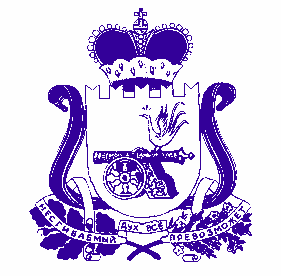 АДМИНИСТРАЦИЯОЗЕРНЕНСКОГО ГОРОДСКОГО ПОСЕЛЕНИЯ ДУХОВЩИНСКОГО РАЙОНА СМОЛЕНСКОЙ ОБЛАСТИПОСТАНОВЛЕНИЕот 23.08.2021       №50		 					О внесении изменений в Правила землепользования и застройки Озерненского городского поселения Духовщинского района Смоленской области, утвержденные решением Совета депутатов Озерненского городского поселения Духовщинского района Смоленской области от 24.05.2010 года № 29В целях приведения Правил землепользования и застройки Озерненского городского поселения Духовщинского района Смоленской области в соответствие со статьями 31-33 Градостроительного кодекса Российской Федерации, в соответствии со статьей 9 Закона Смоленской области от 30.04.2021 №37-з « О внесении изменений в областной закон « О градостроительной деятельности на территории Смоленской области»,  Администрация муниципального образования Озерненского городского поселения Духовщинского района Смоленской областиПОСТАНОВЛЯЕТ:     1. Внести в Правила землепользования и застройки Озерненского   городского поселения Духовщинского района Смоленской области, утвержденные решением Совета депутатов Озерненского городского поселения Духовщинского района Смоленской области от 24.05.2010 года № 29 (с внес. изм. от 13.03.2013 г. № 04, от 10.10.2017 г. № 34, от 08.08.2019 г. №26, от 26.05.2021 г. №18), следующие изменения:1.1. В статье 9 часть 1 читать в следующей редакции: «Внесение изменений в Правила землепользования и застройки» 1.2. В статье 10 часть 4 читать в следующей редакции: «Утверждение и внесение изменений в Правила»1.3. В статье 12 часть 1 читать в следующей редакции: «Внесение изменений в Правила осуществляется в порядке, предусмотренном в статьях 31 - 33 Градостроительного кодекса Российской Федерации и Правилами.1. Основаниями для рассмотрения главой муниципального образования Озерненского городского поселения Духовщинского района Смоленской области вопроса о внесении изменений в правила землепользования и застройки являются: 1) несоответствие Правил Генеральному плану городского поселения, возникшее в результате внесения в генеральный план изменений; 2) поступление предложений об изменении границ территориальных зон, изменении градостроительных регламентов;3) несоответствие сведений о местоположении границ зон с особыми условиями использования территорий, территорий объектов культурного наследия, отображенных на карте градостроительного зонирования, содержащемуся в Едином государственном реестре недвижимости описанию местоположения границ указанных зон, территорий; 4) несоответствие установленных градостроительным регламентом ограничений использования земельных участков и объектов капитального строительства, расположенных полностью или частично в границах зон с особыми условиями использования территорий, территорий достопримечательных мест регионального и местного значения, содержащимся в Едином государственном реестре недвижимости ограничениям использования объектов недвижимости в пределах таких зон, территорий; 5) установление, изменение, прекращение существования зоны с особыми условиями использования территории, установление, изменение границ территории объекта культурного наследия, территории исторического поселения федерального значения, территории исторического поселения регионального значения; 6) принятие решения о комплексном развитии территории.1.4. В статье 12 часть 3 дополнить следующими пунктами:6) уполномоченным федеральным органом исполнительной власти или юридическим лицом, созданным Российской Федерацией и обеспечивающим реализацию принятого Правительством Российской Федерацией решения о комплексном развитии территории (далее – юридическое лицо, определенное Российской Федерацией); 7) высшим исполнительным органом государственной власти субъекта Российской Федерации, органом местного самоуправления, принявшими решение о комплексном развитии территории, юридическим лицом, созданным субъектом Российской Федерации и обеспечивающим реализацию принятого субъектом Российской Федерации решения о комплексном развитии территории (далее – юридическое лицо, определенное субъектом Российской Федерации), либо лицом, с которым заключен договор о комплексном развитии территории в целях реализации решения о комплексном развитии территории.1.5. Статью 12 дополнить частью 3.1. следующего содержания:3.1. В случае, если Правилами  не обеспечена в соответствии с частью 3.1 статьи 31 Градостроительного Кодекса возможность размещения на территориях поселения предусмотренных документами территориального планирования объектов федерального значения, объектов регионального значения, объектов местного значения муниципального района (за исключением линейных объектов), уполномоченный федеральный орган исполнительной власти, уполномоченный орган исполнительной власти субъекта Российской Федерации, уполномоченный орган местного самоуправления муниципального района направляют Главе муниципального образования Озерненского городского поселения Духовщинского района Смоленской области требование о внесении изменений в правила землепользования и застройки в целях обеспечения размещения указанных объектов.Глава муниципального образования Озерненского городского поселения Духовщинского района Смоленской области обеспечивают внесение изменений в Правила в течение тридцати дней со дня получения указанного требования.1.6. Статью 12 дополнить частью 3.2. следующего содержания: 3.2. В целях внесения изменений в Правила в случаях, предусмотренных пунктами 3 - 6 части 2 и частью 3.1  статьи 33 Градостроительного Кодекса, а также в случае однократного изменения видов разрешенного использования, установленных градостроительным регламентом для конкретной территориальной зоны, без изменения ранее установленных предельных параметров разрешенного строительства, реконструкции объектов капитального строительства и (или) в случае однократного изменения одного или нескольких предельных параметров разрешенного строительства, реконструкции объектов капитального строительства, установленных градостроительным регламентом для конкретной территориальной зоны, не более чем на десять процентов проведение общественных обсуждений или публичных слушаний, опубликование сообщения о принятии решения о подготовке проекта о внесении изменений в правила землепользования и застройки и подготовка предусмотренного частью 4 статьи 33 Градостроительного Кодекса заключения комиссии не требуются.1.7. Статью 12 дополнить частью 3.3. следующего содержания:3.3. В случае внесения изменений в Правила в целях реализации решения о комплексном развитии территории, в том числе в соответствии с частью 5.2 статьи 30 Градостроительного Кодекса Российской Федерации, такие изменения должны быть внесены в срок не позднее чем девяносто дней со дня утверждения проекта планировки территории в целях ее комплексного развития.1.8. В статье 12 часть 4 читать в следующей редакции:Предложения о внесении изменений в Правила, поступившие на имя Главы муниципального образования Озерненского городского поселения Духовщинского района Смоленской области, рассматриваются Комиссией по землепользованию и застройке.  Комиссия в течение двадцати пяти дней со дня поступления предложений осуществляет подготовку заключения Главе Администрации, содержащего рекомендации о внесении в соответствии с поступившими предложениями изменений в Правила или об отклонении таких предложений с указанием причин отклонения.1.9. В статье 12 часть 5 читать в следующей редакции:Глава муниципального образования Озерненского городского поселения Духовщинского района Смоленской области с учетом рекомендаций, содержащихся в заключении комиссии, в течение двадцати пяти дней принимает решение о внесении изменений в Правила или об отклонении предложений о внесении изменений в Правила с указанием причин отклонения и направляет копию такого решения заявителям.1.10. Статью 12 дополнить частью 13 следующего содержания:13. Со дня поступления в Администрацию Озерненского городского поселения  уведомления о выявлении самовольной постройки от исполнительного органа государственной власти, должностного лица, государственного учреждения или органа местного самоуправления, указанных в части 2 статьи 55.32 Градостроительного кодекса Российской Федерации, не допускается внесение в Правила изменений, предусматривающих установление применительно к территориальной зоне, в границах которой расположена такая постройка, вида разрешенного использования земельных участков и объектов капитального строительства, предельных параметров разрешенного строительства, реконструкции объектов капитального строительства, которым соответствуют вид разрешенного использования и параметры такой постройки, до ее сноса или приведения в соответствие с установленными требованиями, за исключением случаев, если по результатам рассмотрения данного уведомления органом местного самоуправления в исполнительный орган государственной власти, должностному лицу, в государственное учреждение или в орган местного самоуправления, которые указаны в части 2 статьи 55.32 Градостроительного кодекса Российской Федерации, от которых поступило данное уведомление, направлено уведомление о том, что наличие признаков самовольной постройки не усматривается либо вступило в законную силу решение суда об отказе в удовлетворении исковых требований о сносе самовольной постройки или ее приведении в соответствие с установленными требованиями.1.11. В статье 12 часть 7 читать в следующей редакции:Публичные слушания по вопросу внесений изменений в Правила проводятся комиссией в соответствии с порядком организации и проведения публичных слушаний определяемом нормативным правовым актом Совета депутатов Озерненского городского поселения Духовщинского района Смоленской области.1.12. В статье 12 часть 9 читать в следующей редакции:Глава муниципального образования Озерненского городского поселения Духовщинского района Смоленской области городского поселения в течение десяти дней после представления ему проекта Правил с внесенными в него изменениями и указанных в пункте 8 настоящих Правил обязательных приложений принимает решение о внесении изменений в Правила, утверждает проект Правил с внесенными в него изменениями либо направляет указанный проект на доработку с указанием даты повторного представления.1.13. В статье 12 часть 10 читать в следующей редакции:Постановление Администрации Озерненского городского поселения Духовщинского района Смоленской области о внесении изменений в Правила подлежит опубликованию в порядке, установленном для официального опубликования муниципальных правовых актов, иной официальной информации, и размещается на официальном сайте Озерненского городского поселения в сети "Интернет".1.14. Статью 15 часть 1 дополнить пунктом 1.1.следующего содержания:1.1. Правообладатели земельных участков вправе обратиться за разрешениями на отклонение от предельных параметров разрешенного строительства, реконструкции объектов капитального строительства, если такое отклонение необходимо в целях однократного изменения одного или нескольких предельных параметров разрешенного строительства, реконструкции объектов капитального строительства, установленных градостроительным регламентом для конкретной территориальной зоны, не более чем на десять процентов.1.15.В статье 15 часть 7 читать в следующей редакции:На основании заключения о результатах общественных обсуждений или публичных слушаний Комиссия в течение пятнадцати рабочих дней со дня окончания таких обсуждений или слушаний осуществляет подготовку рекомендаций Главе муниципального образования Озерненского городского поселения Духовщинского района Смоленской области о предоставлении разрешения на отклонение от предельных параметров разрешенного строительства, реконструкции объекта капитального строительства, либо в его отказе с указанием причин.1.16.В статье 15 часть 8 читать в следующей редакции:На основании указанных в пункте 7 рекомендаций Глава муниципального образования Озерненского городского поселения Духовщинского района Смоленской области в течение семи дней принимает решение о предоставлении разрешения на отклонение от предельных параметров разрешенного строительства, реконструкции объекта капитального строительства, либо об отказе в его предоставлении с указанием причин принятого решения. Решение подлежит опубликованию в порядке, установленном для официального опубликования муниципальных правовых актов, иной официальной информации, и размещается на официальном сайте Озерненского городского поселения в сети "Интернет".1.17. Статью 15 дополнить частью 11 следующего содержания:11. Со дня поступления в Администрацию Озерненского городского поселения Духовщинского района Смоленской области уведомления о выявлении самовольной постройки от исполнительного органа государственной власти, должностного лица, государственного учреждения или органа местного самоуправления, указанных в части 2 статьи 55.32 Градостроительного Кодекса РФ, не допускается предоставление разрешения на отклонение от предельных параметров разрешенного строительства, реконструкции объектов капитального строительства в отношении земельного участка, на котором расположена такая постройка, до ее сноса или приведения в соответствие с установленными требованиями, за исключением случаев, если по результатам рассмотрения данного уведомления Администрацией Озерненского городского поселения Духовщинского района Смоленской области в исполнительный орган государственной власти, должностному лицу, в государственное учреждение или орган местного самоуправления, которые указаны в части 2 статьи 55.32 Градостроительного Кодекса РФ и от которых поступило данное уведомление, направлено уведомление о том, что наличие признаков самовольной постройки не усматривается либо вступило в законную силу решение суда об отказе в удовлетворении исковых требований о сносе самовольной постройки или ее приведении в соответствие с установленными требованиями.1.18.  В Главе 5 слова "публичных слушаний" заменить словами "общественных обсуждений или публичных слушаний".1.19. Статью 28 изложить в следующей редакции:Статья 28. Общие положения о проведении общественных обсуждений или публичных слушаний по вопросам землепользования и застройки территории Озерненского городского поселения.Общественные обсуждения или публичные слушания по проекту Правил проводятся в порядке, определяемом нормативным правовым актом Совета депутатов Озерненского городского поселения Духовщинского района Смоленской области.2.Опубликовать настоящее постановление в муниципальном вестнике «Озерненские вести»  и разместить на официальном сайте Администрации Озерненского городского поселения в информационно-телекоммуникационной сети «Интернет» (http://ozerniy.admin-smolensk.ru//).И.п. главы муниципального образованияОзерненского городского поселенияДуховщинского района Смоленской области                                                              А.М. КлимоваО наличии свободного земельного участка для предоставления в аренду.Администрация Озерненского городского поселения Духовщинского района Смоленской области информирует население о наличии свободного земельного участка из категории земель населенных пунктов на территории Озерненского городского поселения Духовщинского района Смоленской области для предоставления в аренду без проведения торгов в силу положений статьи 39.18 Земельного кодекса Российской Федерации:- площадью 654,83 кв.м. расположенного по адресу: Российская Федерация, Смоленская область, Духовщинский район, п. Озерный, сады п.Озерный, разрешенное использование: индивидуальное садоводство.- площадью 1714 кв.м. расположенного по адресу: Российская Федерация, Смоленская область, Духовщинский район, п Озерный, ул. Ярославская, д, разрешенное использование: для индивидуального жилищного строительства- площадью 2000 кв.м. расположенного по адресу: Российская Федерация, Смоленская область, Духовщинский район, Озерненское городское поселение, п.Озерный, ул. Ярославская, уч.№ 29, разрешенное использование: для индивидуального жилищного строительства- площадью 611 кв.м. расположенного по адресу: Российская Федерация, Смоленская область, Духовщинский район, п.Озерный, в районе памятника с видом разрешенного использования: индивидуальное огородничество.- площадью 563 кв.м. расположенного по адресу: Российская Федерация, Смоленская область, Духовщинский район, п. Озерный, разрешенное использование: индивидуальное садоводство.площадью 1083 кв.м. расположенного по адресу: Российская Федерация, Смоленская область, Духовщинский район, п. Озерный, тер. сады п.Озерный, разрешенное использование: для индивидуального садоводства.Заявления о предоставлении земельного участка в аренду от заинтересованных лиц принимаются в течение 30 дней со дня опубликования данного сообщения по адресу: 216239 Смоленская область, Духовщинский район, п. Озерный ул. Кольцевая д. 14. (Администрация Озерненского городского поселения). В случае поступления в указанный срок более одного заявления о предоставлении указанного земельного участка, право на заключение договора аренды будет предоставлено победителю открытых торгов в порядке, предусмотренном законодательством Российской Федерации.Газета Муниципальный вестник «Озерненские вести». Учредители: Совет   депутатов Озерненского городского поселения Духовщинского района Смоленской области, Администрация Озерненского городского поселения Духовщинского района Смоленской области. Адрес редакции:216239,Смоленская область, Духовщинский район. п. Озерный, ул.Кольцевая,д.14.Арендодатель:______________«_____» _____________ 2021 г.Арендатор:____________________________«_____» _______________ 2021 г.Предложения и замечания граждан, являющихся участниками публичных слушаний (общественных обсуждений), постоянно проживающих на территории, в пределах которой проводятся общественные обсуждения или публичные слушания Предложения и замечания граждан, являющихся участниками публичных слушаний (общественных обсуждений), постоянно проживающих на территории, в пределах которой проводятся общественные обсуждения или публичные слушания Участник публичных слушаний (общественных обсуждений), внесший предложение и (или) замечание Содержание предложений и (или) замечаний    - - Предложения и замечания иных участников публичных слушаний (общественных обсуждений)Предложения и замечания иных участников публичных слушаний (общественных обсуждений)     - -Содержание предложений и замечаний граждан, являющихся участниками публичных слушаний (общественных обсуждений), постоянно проживающих на территории, в пределах которой проводятся общественные обсуждения или публичные слушания Не поступалоСодержание предложений и замечаний иных участников публичных слушаний (общественных обсуждений)Не поступало